BRANŻOWA SZKOŁA I STOPNIA W CHEŁMIE ZAKŁADU DOSKONALENIA ZAWODOWEGO W LUBLINIE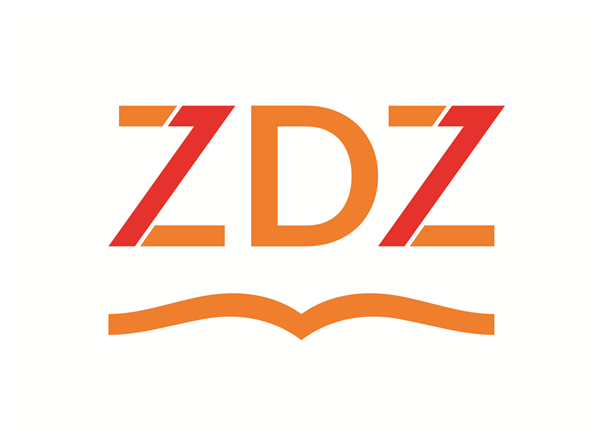 SZKOLNY ZESTAW PODRĘCZNIKÓWROK SZKOLNY 2023/2024KLASA IKLASA IIKLASA III PODRĘCZNIKI DO PRZEDMIOTÓW ZAWODOWYCH PROSIMY ZAKUPIĆ WE WRZEŚNIU PO KONSULTACJACH Z NAUCZYCIELEML.p.PrzedmiotTytułAutorWydawnictwoNumer dopuszczenia MEN1.Język polski„To się czyta”. Podręcznik do języka polskiego dla klasy                 I branżowej szkoły I stopnia.Anna Klimowicz,             Joanna GinterWydawnictwo NOWA ERA1025/1/20192.Język angielskiFocus 1Praca zbiorowaWydawnictwo PearsonSPP: 948/1/20193.Historia                                          Historia 1. Podręcznik dla szkoły branżowej                                      I stopnia.Mirosław Ustrzycki, Janusz UstrzyckiWydawnictwo Pedagogiczne OPERON1078/1/20194.Historia                                                                                                                                                                                                                                                             i teraźniejszośćHistoria i teraźniejszość. Podręcznik dla szkoły branżowej I stopnia.Beata Belica, Łukasz SkupnyWydawnictwo Pedagogiczne OPERONw trakcie roku procedury dopuszczenia5.Biznes                             i zarządzanieBiznes i zarządzanie 1. Podręcznik dla branżowej szkoły I stopnia.Jarosław Korba, Zbigniew SmutekWydawnictwo Pedagogiczne OPERON1203/1/20236.BiologiaBiologia1. Podręcznik dla szkoły branżowej                                       I stopniaRenata Szymańska Beata JakubikWydawnictwo Pedagogiczne OPERON1072/1/20197.FizykaFizyka. Klasa1. Podręcznik dla szkoły branżowej              I stopnia.Grzegorz KornaśWydawnictwo Pedagogiczne OPERON1086/1/20208.MatematykaMatematyka                                     w szkole branżowej                I stopnia.Alicja Cewe, Małgorzata Krawczyk, Maria Kruk, Alina  Magryś – Walczak, Halina NahorskaWydawnictwo Podkowa 1028/1/20199.InformatykaTeraz bajty. Informatyka dla szkół ponadpodstawowych. Zakres podstawowy. Klasa 1Grażyna KobaWydawnictwo MiGra1042/1/201910.Edukacja dla bezpieczeństwaEdukacja dla bezpieczeństwa -Szkoła branżowa   I stopnia.Barbara Boniek,  Andrzej KruczyńskiWydawnictwo Pedagogiczne OPERON1061/2019L.p.PrzedmiotTytułAutorWydawnictwoNumer dopuszczenia MEN1.Język polski„To się czyta”. Podręcznik do języka polskiego dla klasy II branżowej szkoły I stopnia.Anna Klimowicz,                Joanna GinterWydawnictwo Nowa Era2025/2/20202.Język angielskiFocus 1 (kontynuacja) Focus 2 (II półrocze)Praca zbiorowaWydawnictwo PearsonSPP: 948/2/20193.HistoriaHistoria 2. Podręcznik dla szkoły branżowej                                      I stopnia.Mirosław Ustrzycki, Janusz UstrzyckiWydawnictwo Pedagogiczne OPERON1078/2/20204.BiologiaBiologia 2. Podręcznik dla szkoły branżowej                              I stopnia.Renata Szymańska Beata JakubikWydawnictwo Pedagogiczne OPERON1072/2/20205.FizykaFizyka. Klasa 2. Podręcznik dla szkoły branżowej                      I stopnia.Grzegorz KornaśWydawnictwo Pedagogiczne OPERON1086/2/20206.MatematykaMatematyka                                       w szkole branżowej                   I stopnia.Alicja Cewe, Małgorzata Krawczyk, Maria Kruk, Alina  Magryś – Walczak, Halina NahorskaWydawnictwo Podkowa967/2/2020L.p.PrzedmiotTytułAutorWydawnictwoNumer dopuszczenia MEN1.Język polski„To się czyta”. Podręcznik do języka polskiego dla klasy III branżowej szkoły I stopnia.Anna Klimowicz,            Joanna Ginter, Agnieszka Ciesielska,Wydawnictwo Nowa Era
1025/3/20212.Język angielskiFocus 2Praca zbiorowaWydawnictwo PearsonSPP: 948/3/20193.HistoriaHistoria 3. Podręcznik dla szkoły branżowej I stopniaJanusz Ustrzycki, Mirosław UstrzyckiWydawnictwo Pedagogiczne OPERON186/3/2020 4.Wiedza                                   o społeczeństwieWiedza o społeczeństwie. Podręcznik dla szkoły branżowej                                          I stopnia.Zbigniew Smutek,Beata Surmacz, Jan MaleskaWydawnictwo Pedagogiczne OPERON1065/20195.BiologiaBiologia 3. Podręcznik dla szkoły branżowej                               I stopniaRenata Szymańska Beata JakubikWydawnictwo Pedagogiczne OPERON1072/3/20216.FizykaFizyka. Klasa 3. Podręcznik dla szkoły branżowej              I stopnia.Grzegorz KornaśWydawnictwo Pedagogiczne OPERON1086/3/20217.MatematykaMatematyka                                       w szkole branżowej  I stopnia.Alicja Cewe, Małgorzata Krawczyk, Maria Kruk, Alina  Magryś – Walczak, Halina NahorskaWydawnictwo Podkowa967/2/2020